MINISTRY OF EDUCATION AND TRAININGLAC HONG UNIVERSITY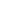 COURSE OUTLINE<100003 – FUNDAMENTALS MANAGEMENT> GENERAL INFORMATIONCOURSE DESCRIPTION This course provides students basic information about management, management skills, organizational culture, the development of management theories, management functions (Planning, Organizing, Leading and Controlling); managing an organization. This course also gives a complete view about management functions, processes, principles to establish and maintain a successful organization.COURSE LEARNING OUTCOMES Table 1: Course Learning Outcomes (CLOs)Table 2: Course Content, Lesson PlanTable 3: Mapping of Lesson and Course Learning OutcomesTable 4: Course assessment- Attendance: Obeying the regulations.- Students have to read the given study documentation by the Lecturer before every lesson on the online learning system (LMS - learn.lhu.edu.vn).- Students who answer short questions in class will be given bonus marks for the students’ process.- Finishing given group discussions according to the Lecturer's regulations.Textbook [1] Tran Duc Thuc, Nguyen Van Thuy, Truong Dinh Thai, Ho Thien Thong Minh (2021), Giao trinh quan tri hoc, NXB Tai chinhReferences [1] Nguyen Thi Lien Diep (2022), Quan tri hoc, NXB Tai Chinh[2] James H. Donnelly, Vu Trong Hung, Phan Thang (2008), Quan tri hoc, NXB Lao dong xa hoi, 2008[3] Luu Dan Tho (2014), “Quan tri hoc trong xu the hoi nhap: nhung van de cot yeu cua quan ly” NXB Bo Tai Chinh.- Internet- Google ChromeGeneral rules: Course name (Vietnamese):Quản trị họcCourse name (English):    Fundamentals ManagementCourse ID:100003Types: Fundamentals of majorFaculty/Department:Administration – International EconomicsMain Lecturer:Master Tran Thi My HuongEmail: huongttm@lhu.edu.vnLecturer participating in:Master Ta Thi Thanh HuongEmail: huongttt@lhu.edu.vn Master Hoang Thi Thanh ChungEmail: chunghtt@lhu.edu.vnNumber of credits:3 Theory: 3 periodsPractice: 0 periodsExercise: 0 periodsSpecialty:Obligatory to students in majorCourse Learning Outcomes (CLOs)Course Learning Outcomes Content Bloom domain/Bloom levelProgram Learning Outcomes PLOs/SOs/PI (*)	 CLO1Applying the managerial functions of organizations to solve the practical situationKnowledge (3)PLO1 (PI1.2)CLO2Using every managerial function in the enterprisesSkills (3)PLO5 (PI5.1)CLO3Obeying the ethical standards of a manager Attitude (2)PLO7 (PI7.2)4. COURSE CONTENT, LESSON PLANWeekLesson/Chapter Name/Chapter Lesson Learning Outcomes (LLO)Lesson Learning Outcomes (LLO)Lecture and Study activitiesTeaching methodsAssessment methodsReferences (*)1Chapter  1The overview of management1.1. Concepts and essences of management, administrator1.2. Organizational cultures and managerial enveironments.LLO1.1Presenting the concepts and essences of management, administratorOrganizational cultures and managerial environmentsIn class: - Lecturer introduces the course overview, regulations and study goals.- Lecture teaches the overview of fundamentals management and the culture, environment of the organization At home:Students learn about organizational cultures within the specific enterprises+ Lecture+ Didactic questioning + Short answer test[1], [2]21.3 The development of managerial scienceLLO1.2Generalization of Quantitative School of ManagementIn class: + Lecturer teaches the Quantitative School of Management- Lecturer answer students’ questions At home:Students learn about the Quantitative School of Management within the specific enterprises+ Lecture+ Didactic questioning + Short answer test [1], [2]31.4 Mangerial environment 1.4.1 The internal environment 1.4.2. The external environmentLLO1.3Applying the organization's environment, analyzing the internal environmentAt home:- Students read the prepared documentation of Chapter uploaded on LMS- Students learn about the content before the lesson In class: - Lecturer answers students’ questions- Asks students to discuss the analysis of internal environments to specific organizations+ Discussion Short answer test [1], [2]4Chapter 2Administrators2.1. Concepts and roles of an administrator2.2. Levels of administrators2.3. The essential skills of a administrator2.3.1. Professional skills2.3.2. Personnel skills2.3.3 Thinking skillsLLO2.1Applying skills of an administrator to solve practical situations in an organizationAt home:- Students read the prepared documentation of Chapter 2 uploaded on LMS- Students learn, solve given practical situation by the lecturerIn class: - Lecturer answer students’ questions - Each group solve the situation provided by the lecturer Answering questions of the critical group, the others and lecturer - Case Studies- Discussion+ Presentations[1], [2]52.4. Responsibilities and morals of the administrator2.4.1. Responsibilities of the Administrator2.4.2 The morality of the administratorManagement information and decisionsLLO2.2Clarifying the responsibilities and morals of the administratorAt home:- Students read the prepared documentation of Chapter 2 uploaded on LMS- Students learn, solve given practical situation by the lecturerIn class: - Lecturer answer students’ questions- Each group solve the situation lecturer provided by the lecturer. Answering questions of the critical group, other groups and the lecturer- Case Studies- Discussion+ Presentations[1], [2]6Chapter 3Management information and decisions 3.1. Management information3.2. Management decisions3.3. Initiating management decisions3.3.1. Management decision-making process3.3.2. Management decision-making methods3.3.3 Factors influencing management decision-makingplanning functionLLO3Applying decision-making methods and decision processes to solve problems within an organizationAt home:- Students read the prepared documentation of Chapter 3 uploaded on LMS- Students learn, solve given practical situation by the lecturerIn class: - Lecturer answer students’ questions - The situation-solving teams provided by the lecturer are based on the use of decision-making methods and decision-making processes to solve problems within the organization. Answering questions from the critical group, other groups and the lecturer- Discussion - Case Studies+ Presentations[1], [2]7Chapter 4Planning Function4.1. Concepts, role and classification of planning 4.2. Planning process4.3. Strategic and operational planningLLO4Identify the planning process; strategic plan and business planAt home:- Students read the prepared documentation of Chapter 4 uploaded on LMS and learn about planning issues asked by the lecturerIn class: - Lecturer answer students’ questions, gives situation to students to solve in groups - Discussion - Case Studies+ Presentations[1], [2]8Chapter 5Organizing function5.1. Concepts and role of the organization5.2. Organizational structure5.3. Authority5.4. Organizational cultureLLO5Applying the organizational functionality to business administration activitiesAt home:- Students read the prepared documentation of Chapter 5 uploaded on LMS- Students learn, solve given practical situation by the lecturerIn class: - The lecturer’s situation-solving teams are based on the application of organizational functions to specific enterprises. Answering questions from the critical group, other groups and the lecturer- Case Studies- Discussion+ Presentations[1], [2]9Chapter 6Leading function6.1. Concepts and principles of leadership6.2. Leadership Style6.3. Motive6.4. Team Leader6.5. Conflict Management Inspection FunctionLLO6Choosing a leadership style to deal with practical situationsAt home:- Students read the prepared documentation of Chapter 6 uploaded on LMSIn class: Lecturer provides students a video of leadership situations in the organization - Discussing about: “Among the leardership styles, which is considered to be the best, applied in every situation? ”Discussion+ Short answer test [1], [2]10Chapter 7Controlling function7.1. Concept, nature and role of controlling function7.2. Contents and requirements of controlling functionLLO7.1Reminding the content and requirements of the testAt home:- Students read the prepared documentation of Chapter 7 uploaded on LMS- Students learn about the content before the lesson In class: Asking students to discuss to evaluate the requirements of controlling function- Discussion + Short answer test [1], [3]117.3 Testing process 7.3.1. Preparation for the test 7.3.2. Collecting and analyzing information related to the subject 7.3.3. Comparison, showing the contrast of facts with standards 7.3.4. Identify deviations and causes of deviations 7.3.5. Conclusions, recommendations and publication of results 7.4. Forms and techniques of testingLLO7.2Checking the performance of specific business tasksAt home:- Students read the prepared documentation of Chapter 7 uploaded on LMS- Students learn about the content before the lesson In class: Asking students to discuss to evaluate the controlling process in organizations- Discussion+ Short answer test [1], [3]4.MAPPING OF LESSON AND COURSE LEARNING OUTCOMESLesson Learning OutcomesCourse Learning OutcomesCourse Learning OutcomesCourse Learning OutcomesEvaluation ComponentLesson Learning OutcomesCLO1CLO2CLO3Evaluation ComponentLLO1.1XA1, A2, A3LLO1.2XA1, A2, A3LLO1.3xA1, A2, A3LLO2.1xA1, A2, A3LLO2.2xA1LLO3xA1, A2, A3LLO4xA1, A2LLO5xA1, A2, A3LLO6XA1LLO7.1XA1, A2LLO7.2XA1, A25. COURSE ASSESSMENTEvaluation ComponentAssessmentCLOs Percentage (%) A1. Process- Participating in lesson construction - Class exercises- Discussion, Role play in groupsCLO1, CLO2, CLO330%A2. Midterm- TestCLO1, CLO230%A3. Final - Doing test on papersCLO140%6.COURSE REQUIREMENTS AND EXPECTATIONS7.STUDY REFERENCES8.SOFTWARE OR SUPPORTING EQUIPMENTS FOR PRACTICEAbbreviationDescriptionPLO/SOProgram Learning Outcomes/Standard Outcomes PIPerformance Indicators CLOCourse Learning OutcomesLLOLesson Learning OutcomesHead of Major/ Head of Faculty(sign and write full name)Dong Nai, 2024Responsible Lecturer(sign and write full name)Tran Thi My Huong … năm 2024Giảng viên ra đềTrần Thị Mỹ Hương